МОТИВАЦИЯ К ПОЛУЧЕНИЮ ПРОФЕССИИ И ДАЛЬНЕЙШЕМУ ПРОФЕССИОНАЛЬНОМУ СОВЕРШЕНСТВОВАНИЮВ.В.Шестаковский, мастер производственного обучения ГБПОУ  Спасский АПТ Основная цель профессионального образования – подготовка квалифицированного работника соответствующего уровня и профиля, конкурентоспособного на рынке труда профессионала, компетентного, ответственного, свободно владеющего своей профессией, достаточно уверенно ориентирующегося в смежных областях деятельности, способного к эффективной работе по специальности на уровне  федеральных государственных стандартов, готового к постоянному профессиональному росту, социальной и профессиональной мобильности; удовлетворение потребностей в получении соответствующей квалификации.В данной работе рассматривается одна из важнейших педагогических проблем - мотивация к получению профессии и дальнейшему профессиональному совершенствованию, которая занимает центральное место при достижении  цели профессионального образования.Мотивация выполняет несколько функций: побуждает поведение, направляет и организует его, придает ему личностный смысл и значимость. Названные функции мотивации реализуются многими побуждениями. Фактически мотивационная сфера всегда состоит из ряда побуждений: идеалов ценностных ориентаций, потребностей, мотивов, целей, интересов и т. д.
        Всякая деятельность начинается с потребностей, складывающиеся во взаимодействии ребенка со взрослым. Потребность - это направленность активности ребенка, психическое состояние, создающее предпосылку деятельности. Предмет ее удовлетворения определяется только тогда, когда человек начинает действовать. Но без потребности не побуждается активность ребенка, у него не возникают мотивы, он не готов к постановке целей.
         Другой важный аспект мотивационной сферы - мотив, т.е. направленность активности на предмет, внутреннее психическое состояние человека. В обучении мотивом является направленность учащихся на отдельные стороны учебного процесса, т.е. направленность учащихся на овладение знаниями, профессиональными навыками, на получение хорошей отметки, на похвалу родителей, на установление желаемых отношений со сверстниками.Цель - это направленность активности на промежуточный результат, представляющий этап достижения предмета потребности. Для того, чтобы реализовать мотив, овладеть приемами самообразования, надо поставить и выполнить много промежуточных целей: научиться видеть отдаленные результаты своей учебной деятельности, подчинить им этапы сегодняшней учебной работы, поставить цели выполнения учебных действий, цели их самопроверки и т.д. Еще одна сторона мотивационной сферы учебной деятельности - интерес к учению. В качестве основной черты интереса называют эмоциональную окрашенность. Связь интереса с положительными эмоциями имеет значение на первых этапах возникновения любознательности ученика.Мотивация-это широкий круг явлений, побуждающих человека к деятельности. Само слово «мотив» - от лат. Moveo - «двигаю». Впервые термин «мотивация» употребил А.Шопенгауэр в статье «Четыре принципа достаточной причины» (1900 – 1910).В настоящее время существует множество трактовок мотивации, что нередко затрудняет однозначное ее понимание.Мотивация (в широком смысле) - это все, что вызывает активность человека: его потребности, инстинкты, влечения, эмоции, установки, идеалы и т. п.Термин «мотивация» представляет более широкое понятие, чем термин мотив. Слово «мотивация» используется в современной психологии в двояком смысле: как обозначающее систему факторов, детерминирующих поведение (сюда входят, в частности, потребности, мотивы, цели, намерения, стремления и многое другое), и как характеристика процесса, который стимулирует и поддерживает поведенческую активность на определенном уровне. Мотивацию, таким образом, можно определить как совокупность причин психологического характера, объясняющих поведение человека, его начало, направленность и активность. Мотивация – это совокупность процессов, определяющих движение по направлению к поставленной цели, а также факторов (внешних и внутренних), которые влияют на активность или пассивность поведения. Изучая мотивацию, мы стремимся ответить на следующие вопросы: какие потребности личности заставляют выполнять определенные действия? Каковы особенности личности, упорно стремящейся к цели?Представление о мотивации возникает при попытке объяснения, а не описания поведения. Это поиск ответов на вопросы типа «почему?», «зачем?», «для какой цели?», «ради чего?», «какой смысл...?». Обнаружение и описание причин устойчивых изменений поведения и есть ответ на вопрос о мотивации содержащих его поступков.Основной научной разработкой отечественных психологов в области проблем мотивации является теория деятельного происхождения мотивационной сферы человека, созданная А. Н. Леонтьевым.Согласно его концепции мотивационная сфера человека, как и другие его психологические особенности, имеет свои источники в практической деятельности. В частности между структурой деятельности и строением мотивационной сферы человека существуют отношения изоморфизма, т. е. взаимного соответствия, которые происходят с мотивационной сферой человека, лежит подчиняющееся объективным социальным законам развитие системы деятельностей.В современных условиях производственной, культурной и общественной деятельности человека значительно возрастает роль активности, инициативности самостоятельно принимать решения и организовывать условия для выполнения принятых решений. Поэтому важную роль играет педагог, и одна из его основных задач  - постоянно усиливать мотивацию учебной деятельности учащихся, так как именно она определяет успешность протекания познавательных процессов, способствует повышению работоспособности учащихся, облегчает запоминание и усвоение нового учебного материала. Интерес к профессии возрастает, когда мне, как мастеру производственного обучения, удается раскрыть перспективные пути, которые пролегают через овладение профессией, в результате чего учащийся начинает воспринимать учебу как шаг на пути к желанной цели.С этой целью я использую определенные формы работы, предполагающие путем раскрытия профессиональной перспективы сфокусировать в профессии главные интересы учащегося. Это: вооружение учащихся способами самоконтроля в процессе выполнения операции;поощрение за бережное, экономное отношение к материально - техническим средствами; показ современных достижений науки; проведение обзора литературы для учащихся; методы проблемного обучения, групповая работа, взаимообучение, использование средств наглядности; внеурочные мероприятия: недели по профессии, конкурс  «Лучший штукатур»; беседы о профессии;показ приемов работы; использование дидактических средств обучения. При проведении таких мероприятий использую следующие методы:1. Переход с позиции носителя знаний в позицию организатора собственной познавательной деятельности учащихся.2. Мотивация познавательной деятельности (в итоге – либо интерес, либо устойчивое положительное отношение к профессии).3. Организация самостоятельных работ.4. Использование коллективных способов обучения.5. Организация работы ученика с учебником или с источником знаний.6. Организация помощи в деятельности учащегося, проявление внимания к его деятельности.7. Создание ситуации успеха.8.  Организация положительных эмоций в общении «мастер – учащийся – мастер».9. Организация самоанализа собственной деятельности.В процессе обучения я использую два способа мотивации: с помощью ранее изученного материала и с помощью обращения к практике.При традиционной организации обучения  не всегда есть возможность строить свои уроки с учетом внутренней мотивации к профессии, так как развитие внутренней мотивации учения происходит как сдвиг внешнего мотива на цель учения.Поэтому приходится строить уроки, включая в традиционную методику элементы творчества так, чтобы учащимся было всегда все интересно, понятно, чтобы они захотели получать новые знания, захотели научиться думать и работать самостоятельно, гордиться сделанной работой и захотели в данной профессии самосовершенствоваться.Наиболее приемлемыми формами обучения я считаю индивидуальное обучение и коллективную работу в группах, а так же деятельность учащихся в условиях проблемных ситуаций.Индивидуальное обучение я практикую через самостоятельную работу, которая протекает в темпе в зависимости от особенностей учащихся. Осуществляется такая работа с использованием инструкционных карт. С теми учащимися, которые усваивают новое медленнее и труднее остальных или не могут самостоятельно выполнить работу сразу, я провожу дополнительный инструктаж.Вторая форма обучения – это коллективная работа в группах. Совместная деятельность учащихся порождает особую систему отношений в группе. Вместо «единичной» связи «мастер – учащиеся» появляются многочисленные каналы коммуникаций в системе «учащиеся – учащиеся», в результате чего во взаимодействие оказываются вовлеченными все члены учебной группы. Определяющую роль в сплачивании коллектива учащихся играет соревнование, стимулирующее коллективную деятельность, формирующее у учащихся ревностное отношение к общему делу, целеустремленность и чувство товарищеской взаимопомощи.Третьей формой обучения является создание на уроке производственного обучения проблемных ситуаций.Проблемные ситуации способствуют формированию навыков самостоятельного поиска, построенного на использовании знаний, опыта. Как подтверждает практика, ошибки, обнаруженные самими учащимися, в дальнейшем ими не повторяются.Так, например, при изучении темы « Подготовка кирпичных поверхностей под оштукатуривание» предлагаю учащимся задание: проанализировав инструкционно – технологическую карту добавить недостающие пункты.Инструкционно – технологическая карта на набрасывание раствора кельмой с соколаСлова  для вставки в ИТК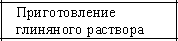 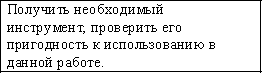 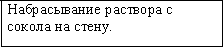 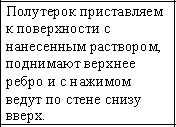 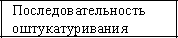 Выполнение подобных упражнений позволяет развивать у учащихся творческое мышление, а также способность анализировать и контролировать свою деятельность.Появление у учащегося интереса к профессии органически связано с его уверенностью в том, что профессия, которой он овладевает, ему по силам. Возникновение такой уверенности находится в прямой зависимости от успехов учащегося. А помогают учащимся определить степень его успешности в обучении контрольно-оценочные процедуры, важное место среди которых занимает тестирование. Поэтому я часто использую тесты, карточки - задания на проверку применения знаний на практике.Соедините картинку и название  инструмента для штукатурных работ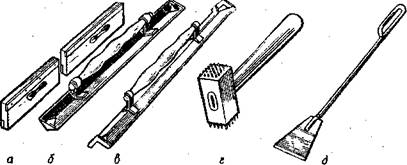       — правило  лузговое;   — скребок;  - правило;  — правило усеночное;      — бучарда.Тесты по теме  «Нанесение и разравнивание растворов на поверхности»Наблюдением установлено, что укреплению веры учащегося в свои силы способствует не только сам успех, но и ожидание успехов учащегося мастером. Когда учащийся чувствует, видит, что мастер ожидает от него успеха, верит в его успех, его отношение к выполненной работе улучшается. Поэтому я стараюсь поощрять учащихся словами: «Я ожидаю от тебя лучших результатов работы» или «Ты наверняка справишься с этим заданием» и т.п. А уверенность учителя имеет свойство передаваться ученику.Особенно важны суждения, относящиеся к личности учащегося, его возможностям. Так, например, ставя одинаковую оценку «4» двум учащимся, я учитываю и индивидуальные особенности каждого из них, поэтому одного похвалю за старательную работу, а другого, ссылаясь на его большие способности, пожурю за недостаток прилежания. Справедливость оценки («Ты получил ту оценку, которую заслужил») считается одним из факторов формирования положительного отношения к профессии.Для успешной и плодотворной работы по обучению учащихся мастер производственного обучения должен в совершенстве владеть мастерством работы, успешно отдавать свой профессиональный опыт прочные производственные навыки, и личное безукоризненное выполнение производственных операций. СПИСОК ЛИТЕРАТУРЫ1. Новацкий Т. Основы дидактики профессионального обучения. – М.: Высшая школа, 1979.2. «Библиотечка мастера производственного обучения» Сборник 2. – М.: Высшая школа, 1984.3. Фридман Л.М., Кулагина И.Ю. Психологический справочник учителя. – М.: Просвещение, 1991.4.  Селевко Г.К. Педагогические технологии.5.  Щукин М.Р. Психологические основы индивидуального подхода к учащимся. –М.: Высшая школа, 1990.6. Кругликов Г.И. Настольная книга мастера производственного обучения. – М.: «Академия», 2008.7. Скакун В.А. Методика производственного обучения. – М., 1992.8. Скакун В.А. Методика производственного обучения в схемах и таблицах: Методическое пособие. – М., 1997.9. Справочник мастера производственного обучения: Учебное пособие под редакцией Ю.А.Якубы. – М.: «Академия», 2003. 10. Тамарин Н.И., Шафаренко М.С. Справочная книга мастера производственного обучения. – М.: Высшая школа, 1988.№ п/пНаименование операцийПрименяемое оборудование и материалыТехнические условия на выполнение операцийПесок, цемент, вода, кельма, сокол, штукатурный ящик.Организация рабочего места.	Песок, цемент, вода, кельма, сокол, штукатурный ящик.Спланировать и организовать свое место.Песок, цемент, вода, кельма, сокол, штукатурный ящик.Берем левой рукой сокол, а правой кельму, подходим к ящику с раствором, устанавливаем на борт ящика, а другую сторону приподнимаем на 10 – . Берем кельмой порцию раствора и, делая резкий взмах кельмой в сторону стены, придавая ускорение раствору, резко поворачиваем кельму параллельно стене и делаем взмах кельмой резко вверх. Выбрать правильный ответОсновную толщу штукатурного намёта образует слой:1. обрызга;2. грунта;3. накрывки.Выбрать правильный ответВысококачественная штукатурка состоит из:1. двух штукатурных слоёв;2. трёх штукатурных слоёв;3. четырёх штукатурных слоёв.Выбрать правильный ответРастворы для тонкослойной штукатурки приготовляют:1. ручным способом;2. механизированным способом;3. ручным и механизированным способом.Выбрать правильный ответГрунтовки предназначены для того, чтобы:1. выровнять «тянущую» способность поверхности;2. выровнять поверхность и снизить расход краски;3. увеличить пористость поверхностиВыбрать правильный ответШпатлёвки предназначены для того, чтобы:1. снизить расход краски;2. выровнять поверхности;3. увеличить сцепляемость краски с поверхностью.